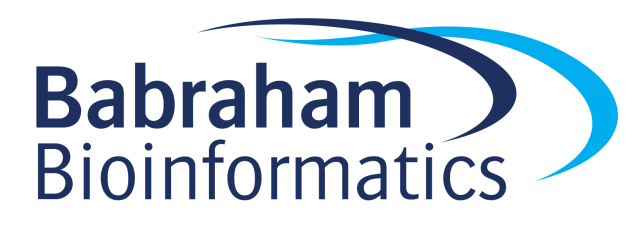 Exercises:Linux BootcampVersion 2018-11LicenceThis manual is © 2018, Simon Andrews.This manual is distributed under the creative commons Attribution-Non-Commercial-Share Alike 2.0 licence.  This means that you are free:to copy, distribute, display, and perform the workto make derivative worksUnder the following conditions:Attribution. You must give the original author credit.Non-Commercial. You may not use this work for commercial purposes.Share Alike. If you alter, transform, or build upon this work, you may distribute the resulting work only under a licence identical to this one.Please note that:For any reuse or distribution, you must make clear to others the licence terms of this work.Any of these conditions can be waived if you get permission from the copyright holder.Nothing in this license impairs or restricts the author's moral rights.Full details of this licence can be found at http://creativecommons.org/licenses/by-nc-sa/2.0/uk/legalcodeExercise 1: Basic Unix commandsThe figlet command draws pretty graphical representations of text you supply, something like this:| (_)_ __  _   ___  __ | |__   ___   ___ | |_ ___ __ _ _ __ ___  _ __| | | '_ \| | | \ \/ / | '_ \ / _ \ / _ \| __/ __/ _` | '_ ` _ \| '_ \| | | | | | |_| |>  <  | |_) | (_) | (_) | || (_| (_| | | | | | | |_) ||_|_|_| |_|\__,_/_/\_\ |_.__/ \___/ \___/ \__\___\__,_|_| |_| |_| .__/                                                                |_|Read the man page for figlet to work out how to use itWrite your nameGet your name centred in the terminal	xcowsay is a graphical program which makes a cow say somethingRun xcowsay -t 0 “I am a graphical program”Note that you can’t enter more commands in the terminal until you click on the cow to make it go awayRead the man page to find out what the -t 0 meansExercise 2: File system basicsIn your home directory create a folder called compareMove into the seqmonk_genomes/Saccharomyces cerevisiae directory in your home directory. Make sure you use tab completion to write the folder name.Note that there is a space in the second folder name.  How does the command line completion deal with this?Try the following commands and note the differenceslsls -lls *ls -ld *List the contents of directories containing a 4 in their nameUse the head command to simultaneously show the first line only of all of the I.dat files in any of the subdirectoriesAre the chrI sequences all the same length?Use less to look at Mito.dat in the EF4 directory.See if you can find the first rRNA geneWhat is its position?Copy Mito.dat into the compare directory in your home directoryUse nano to edit the fileChange Mito to Mitochondrion in the ID and AC header linesSave the file and exit nanoRename the file from Mito.dat to Mitochondrion.txtCreate a symlink from the original Mito.dat file (the one inside seqmonk_genomes) to the same filename in your compare directoryRun diff on Mitochrondrion.txt and Mito.dat to see what differences it can findExercise 3: Understanding how PATH worksUse the echo command to show what is in your current PATH (remember it needs to be called $PATH when you use it)Which directories are being searched?Use the which command to find where on your file system the figlet program is installed.Try using which -a to see if there are any other programs called figlet later in the PATHWe have given you a second figlet program which is in /opt/figlet/figlet.  Run this by providing a direct call to it (giving its full path).  Check that it runs OK.Modify your PATH to add /opt/figlet/figlet before the current directories (use the export PATH=… function, and make sure the existing $PATH is still included)Rerun which figlet to show that the version in /opt is now found firstRun figlet from the command line and see that the /opt version is now the default.Use nano to edit the end of your .bashrc file to permanently add /opt/figlet to your PATH. Open a new shell to check that this still works.Exercise 4: Redirection and Bash LoopsGo into the FastQ_Data directory and look at one of the fastq files using lessLess will not directly read fastq.gz files, so you’ll need to use zcat on the file and then pipe the result to lessNow validate that one of the files can be successfully decompressedRun zcat on the file, but…Throw away the STDOUT output so that you just see errors or warningsCreate a profile of the configuration files in /etc/ using the sha1sum programStart by running sha1sum on /etc/profile to see how it worksNow run it on the entire contents of /etc/ using a wildcard (rather than a loop)Write the results to a file in your home directoryWrite any errors to a different file in your home directoryHave a look at the errors to see why it might have failed in some casesWrite a bash loop which will go through every .dat file in seqmonk_genomes and will count the number of lines containing rrna (case insensitive).  The process will be:Move to the seqmonk_genomes/Saccharomyces cerevisiae folderWork out a shell wildcard which will find all of the .dat filesWrite a loop to iterate over these.  For each oneUse echo to write out the name of the file plus a space (check for how to not include a newline at the end)Use grep to get the lines containing “rrna” (check for case insensitive)Use wc to get and print the number of lines of hit (check how to just get the line count)Run the loop and save the results to a file called rrna_count.txt[If you have time] Convert every fastq.gz file in FastQ_Data into a fastq.bz2 fileRead the file with zcatPipe it to bzip2 (with the option to write to stdout)Redirect the output to a new file with .bz2 on the end in a different folderMaybe add an echo statement so you can see which file it’s processingExercise 5: Installing OS packages using aptUse apt to install the clustalw multiple alignment tool and the clustalx graphical interfaceHow many additional packages were needed to satisfy the dependencies for each toolUse the clustalx tool to align the rRNA sequences in Align_Data/reference_sequences.txtYou can use the apt-file program to see which files have been installed by a particular package.  Use this to see what the clustalw package installedInstall apt-file with apt install apt-file (as root)Build the file cache with apt-file updateList the files for clustalw with apt-file list clustalwLook at the directories the files are installed intoExercise 6: Binary and script installationInstall the Blast search tool from NCBI.Find the appropriate distribution file to download from the project web site at ftp://ftp.ncbi.nlm.nih.gov/blast/executables/blast+/LATEST/Use the md5sum program to calculate a hash signature for the file you downloaded and compare the answer to the .md5 file on the NCBI site.  If they’re the same then the file download was successfulMove the extracted files to /opt/blast/Add /opt/blast/bin to your PATH Use ldd to see what libraries the blastn program links toGo into the Align_Data folder and build a blast index of your references sequences using makeblastdb -dbtype nucl -in reference_sequences.txtSearch your new database with the test_seq.txt sequence by using blastn -db reference_sequences.txt -query test_seq.txt Which species does the test sequence most likely come from?Install FastQC from http://www.bioinformatics.babraham.ac.uk/projects/fastqc/You will need to check that you have java installed before fastqc will runRun java -version to see if you have it.  If not then use apt to install the default-jre (java runtime environment)Download the zip file into your home directory and unzip itMove the unzipped data to /opt/FastQCChange the permissions on the /opt/FastQC/fastqc launch script to be executableCheck what interpreter the launch script is using and that it exists.Create a symlink from /opt/FastQC/fastqc to /usr/local/bin/fastqc so that fastqc appears in your PATH (/usr/local/bin should already be there)Check that the install works by performing a fastqc analysis of all of the files in FastQ_Data. Run fastqc --help if you’re not sure how to run the programExercise 7: Installation from source codeWe are going to be compiling from source so we need to install the basic command line toolset.  Use apt to install the build-essential package for the OS which contains these.Install samtools, a library for manipulating BAM and CRAM mapped sequence files.Go to http://www.htslib.org/download/ and download the latest sourcecode for samtoolsExtract the data from the file.  Note the type of compression the tar file uses and make sure you put the appropriate switches onto your tar command Move into the new directory which was created and go through the standard autotools build process.  We will install samtools into /opt/samtools./configure --prefix=/opt/samtoolsmake -j 2make testmake installNote that the configure will fail because of missing dependencies (probably a couple of times!). Each time, read the error, install the missing dependency using apt and then run configure again until it completes successfully.After the install has completed, add the appropriate directory to your PATH so that samtools is accessible everywhereHave a look at the results of ldd on the samtools program binary, can you see the different libraries which you had to install?Exercise 8: Installing R packagesR is not yet installed on these systems. It should be available in the package repository under the name r-base-core.  Install this package using aptCompilation of packages requires some additional libraries, so also use apt to install libxml2-dev and libcurl4-openssl-dev and libssl-devInstall the CRAN beanplot packageYou want to install this for all users, so start an R session as root (using sudo)Use install.packages to install the package directly from CRANCheck that you can load the library using library(beanplot)Check it works by running:beanplot(rnorm(1000),rnorm(1000)+2)Install the Bioconductor package GenomeGraphs.Find the install instructions on the Bioconductor websiteThe install may take a while as there are a large number of dependenciesMake sure you can load the library using library(GenomeGraphs)Make sure it works by running  mart <- useMart("ensembl", dataset="hsapiens_gene_ensembl")gene <- makeGene(id = "ENSG00000095203", type="ensembl_gene_id", biomart = mart)gdPlot(gene) asdas]Install the intensitydiff package from githubDownload the latest release as a tar.gz from https://github.com/s-andrews/intensitydiff/releases/Install the package (as root) using R CMD INSTALLExercise 9: Installing Perl modulesInstall the Date::Calc module using the cpan programTry to spot the download, compile, test and install phases of the installationFind out how many days you’ve been alive with:perl -MDate::Calc -e ‘print Date::Calc::Delta_Days(1973, 9, 29, 2018, 11, 5)’Use your own birthday for the first 3 arguments, obviously thoughManually install the Digest::SHA1 moduleFind the package on http://search.cpan.orgDownload the tar.gz fileExtract the contents and cd into the newly created directoryGo through the standard manual installperl Makefile.PLmakemake testsudo make installCheck it worked with perl -MDigest::SHA1 -e ‘print Digest::SHA1::sha1_hex(12345)’Exercise 10: Installing Python3 packagesInstall the multiqc python package (and program) using pip3Use apt to install python3-pipUse pip3 to install multiqc use sudo so it’s available to everyoneRun multiqc on the FastQ_Data folder you ran fastqc in beforemultiqc . (you need the dot at the end)Look at the multiqc_report.html file which is generatedInstall the ColourScience package from https://github.com/colour-science/colour Download the latest release tarballUncompress it and move into the directoryRun python setup.py install to install itIf you’re feeling ambitious, try installing it into a non-standard directoryExercise 11: Using condaInstall miniconda from https://conda.io/miniconda.htmlDownload the .sh scriptRun itAccept the default location so it installs in your home directoryAllow it to add conda to your PATH, and start a new shell so it takes effectAdd the bioconda channels to your conda installconda config --add channels biocondaconda config –add channels conda-forgeInstall the circos package into a new environment called courseWhat other packages are pulled in?Can you start the environment and get circos --version to runWhat do you get when you run which perl ?Run source deactivate and try which perl againExercise 12: Using singularityInstall the singularity-container package using aptCheck the version with singularity --versionGo to https://singularity-hub.org and do a search for hello-world (the one by vsoch).  Find the address for the containerPull the container down onto your machine, calling it hello-world.simgStart a shell inside the containerList the contents of your home directory in the shellCan you see all of your files?List the contents of /opt in the shellCan you see the software you installed in there before?Look at the contents of /singularity in the container, Work out what it does?Run the container as an application (exit the shell and run ./hello-world.simg) do you get what you expected?[Optional] Exercise 13: TroubleshootingYou have been given 4 programs called broken1, broken2, broken3 and broken4.  All of which are in /usr/local/bin/.  None of them currently run.Alter the programs or system so that you can run all of them by just calling their nameExercise 14: Installing Linux in a VMYou have been provided with two ISO imagesAn Ubuntu live ISOA CentOS install ISOPick one of these and install it into a VirtualBox VMSet up a new VMGive it some memory (2GB) and disk (20GB)Add the ISO to the virtual DVD driveStart the image and step through the installationOnce your new image is running see if you can replicate some of the exercises you ran before in your own VM instance.[Optional] Exercise 15: Creating a cloud Linux instanceCreate an amazon AWS login for yourself if you don’t have one alreadyGo through the process of creating and connecting to an EC2 linux instanceCreate a key pair and download the .pem file for itCreate an EC2 instance and launch itUse the key file to connect to your instanceTry out some of the previous exercises to show that they work in this environment 